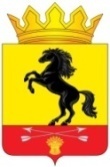                 АДМИНИСТРАЦИЯ                                              МУНИЦИПАЛЬНОГО ОБРАЗОВАНИЯ       НОВОСЕРГИЕВСКИЙ РАЙОН         ОРЕНБУРГСКОЙ ОБЛАСТИ                 РАСПОРЯЖЕНИЕ          26.01.2023       №  __4-р______                  п. Новосергиевка  Об утверждении перечня подведомственных организаций, которые могут не создавать официальные страницы в социальных сетях в сети «Интернет» для размещения информации о своей деятельностиВ соответствии с Федеральным законом от 09.02.2009 № 8-ФЗ «Об обеспечении доступа к информации о деятельности государственных органов и органов местного самоуправления»:Утвердить прилагаемый перечень подведомственных организаций, которые могут не создавать официальные страницы в социальных сетях в сети «Интернет» для размещения информации о своей деятельности с учетом особенности сферы их деятельности  (Приложение).Контроль  за исполнением настоящего распоряжения возложить на  заместителя главы  администрации района – руководителя аппарата  Гайсина Р.Г.Распоряжение вступает в силу после его подписания и подлежит размещению  на официальном сайте администрации муниципального образования Новосергиевский район.Глава администрации района                                                                              А.Д. ЛыковРазослано: Гайсину Р.Г., МКУ образования "Управление по обеспечению деятельности образовательных учреждений Новосергиевского района Оренбургской области", МКУ КФКиС, МКУ «Хозяйственный отдел администрации района», МУП «Новосергиевское ЖКХ»,  МУП «Новосергиевка АКВА», МУП «АГРОСНАБ», орготделу, прокурору. Перечень подведомственных организаций администрации Новосергиевского района Оренбургской области, которые могут не создавать официальные страницы в социальных сетях в сети «Интернет» для размещения информации о своей деятельности с учетом особенностей сферы их деятельностиПриложение к распоряжению администрации  Новосергиевского района  от  26.01.2023          №  4-р                  Муниципальное казенное учреждение образования "Управление по обеспечению деятельности образовательных учреждений Новосергиевского района Оренбургской области"Муниципальное казенное учреждение "Комитет физической культуры и спорта администрации Новосергиевского района Оренбургской области"Муниципальное казенное учреждение "Хозяйственный отдел администрации Новосергиевского района Оренбургской области"Муниципальное унитарное предприятие "Новосергиевское жилищно-коммунальное хозяйство"Муниципальное унитарное предприятие Новосергиевского района Оренбургской области "Новосергиевка АКВА"Муниципальное унитарное предприятие Новосергиевского района "АГРОСНАБ" 